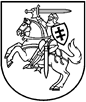 LIETUVOS RESPUBLIKOS APLINKOS MINISTRAS
ĮSAKYMASDĖL LIETUVOS RESPUBLIKOS APLINKOS MINISTRO2015 M. SAUSIO 9 D. ĮSAKYMO NR. D1-12 „DĖL KRAŠTOVAIZDŽIO IR BIOLOGINĖS ĮVAIROVĖS IŠSAUGOJIMO 2015-2020 METŲ VEIKSMŲ PLANO PATVIRTINIMO“ PAKEITIMO2016 m. gegužės 2 d. Nr.  D1-315VilniusP a k e i č i u Kraštovaizdžio ir biologinės įvairovės išsaugojimo 2015-2020 metų veiksmų planą, patvirtintą Lietuvos Respublikos aplinkos ministro 2015 m. sausio 9 d. įsakymu Nr. D1-12 „Dėl Kraštovaizdžio ir biologinės įvairovės išsaugojimo 2015-2020 metų veiksmų plano patvirtinimo“:1.	Pakeičiu 16 punktą ir jį išdėstau taip:„16. Įgyvendinant Planą dalyvauja Aplinkos ministerija, Valstybinė saugomų teritorijų tarnyba, VĮ Telšių miškų urėdija, Aplinkos apsaugos agentūra, Lietuvos Respublikos aplinkos ministerijos Vilniaus regiono aplinkos apsaugos departamentas, saugomų teritorijų direkcijos.“2. Pakeičiu Kraštovaizdžio ir biologinės įvairovės išsaugojimo 2015-2020 metų veiksmų plano 2 priedą:2.1. pakeičiu 95 punktą ir jį išdėstau taip:2.2. pakeičiu 97 punktą ir jį išdėstau taip:2.3. pakeičiu 98 punktą ir jį išdėstau taip:Aplinkos ministras						Kęstutis Trečiokas95.Parengti nacionalinės GMO rizikos aplinkai vertinimo ir valdymo, GMO rizikos stebėsenos ir kontrolės programą ir veiksmų planą2015-20201500/434430Aplinkos ministerija (GMO ekspertų komitetas)Lietuvos Respublikos aplinkos ministerijos Vilniaus regiono aplinkos apsaugos departamentas97.Įkurti GMM ir GMO laboratoriją2016–20204400/1274328Lietuvos Respublikos aplinkos ministerijos Vilniaus regiono aplinkos apsaugos departamentas98.Organizuoti personalo apmokymus ir tarptautines konsultacijas2018-2020200/57924Lietuvos Respublikos aplinkos ministerijos Vilniaus regiono aplinkos apsaugos departamentas